Ort, Datum159904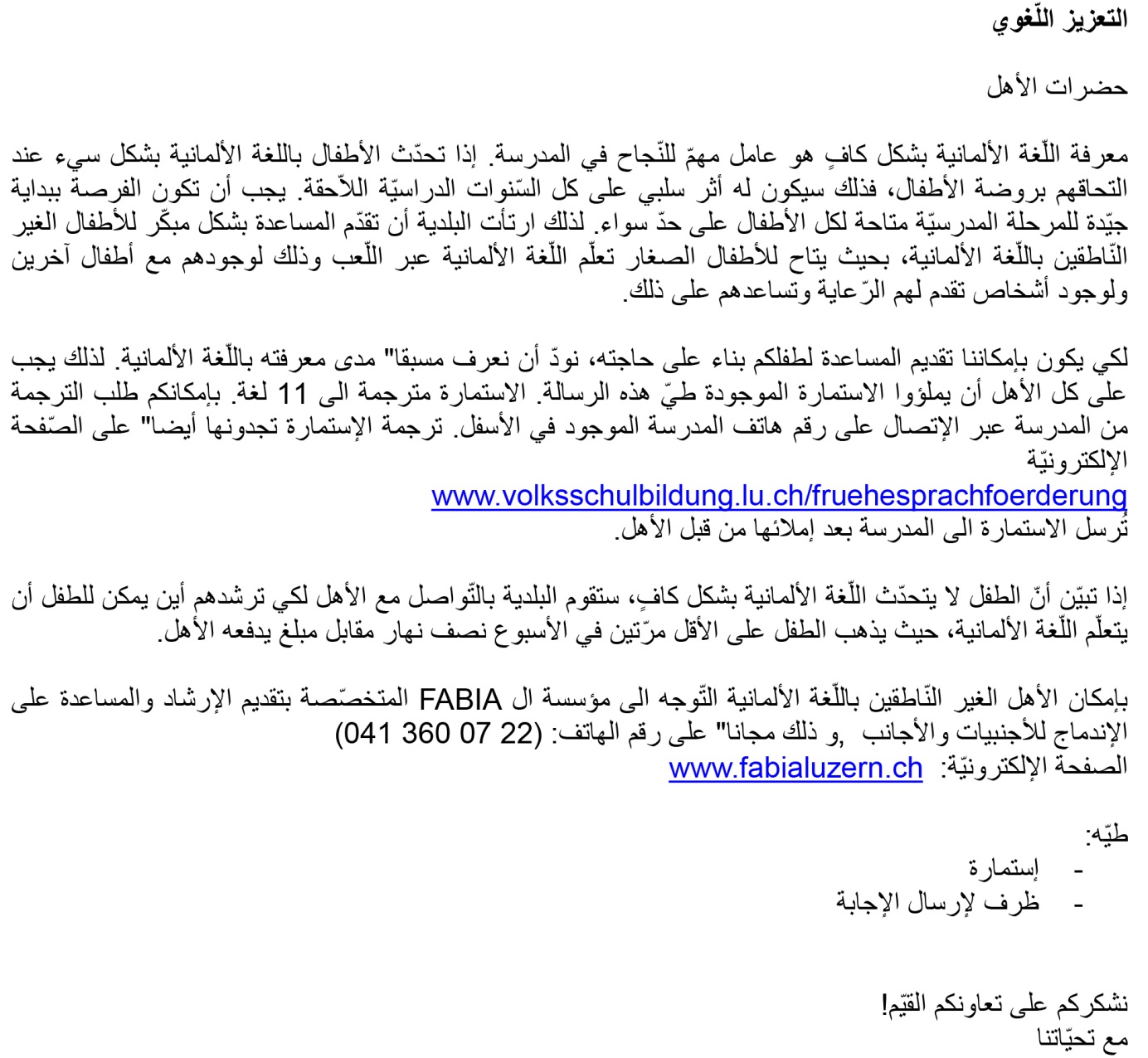 Absender Gemeinde/SchuleAbsender Gemeinde/SchuleAdresse eingebenTelefonnummer der Schule: Rücksendung des Fragebogens bis am:Elternbeitrag: